БАШҠОРТОСТАН РЕСПУБЛИКАҺЫ                                                     РЕСПУБЛИка БАШКОРТОСТАНЙƏРМƏКƏЙ районы                                                                      СОВЕТ  сельского поселения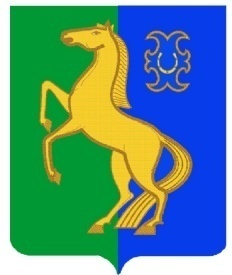      муниципаль РАЙОНЫның                                                  Нижнеулу-елгинский  сельсовет     тҮбəнге олойылfа АУЫЛ СОВЕТЫ                                                   МУНИЦИПАЛЬНОГО РАЙОНА     ауыл БИЛƏмƏҺе  хакимиƏте                                                                     ЕРМЕКЕЕВСКий РАЙОН     452196, Түбǝнге Олойылға, Йǝштǝр урамы,10                                           452196, с. Нижнеулу-Елга, ул. Молодежная,10               Тел. (34741) 2-53-15, факс (34741) 2-53-15                                               Тел. (34741) 2-53-15, факс (34741) 2-53-15ҠАРАР                                                             № 12/11                                              РЕШЕНИЕ18  декабрь  2020 йыл                                                                               18  декабря  2020 г. Об утверждении плана работы Совета сельского поселения Нижнеулу-Елгинский сельсовет муниципального района  Ермекеевский  район  Республики Башкортостан на 2021 годВ соответствии со ст. 35  Федерального закона от 06.10.2003 № 131-ФЗ «Об общих принципах организации местного самоуправления в Российской Федерации», Уставом сельского поселения Нижнеулу-Елгинский сельсовет муниципального района Ермекеевский район  Республики Башкортостан и Регламентом Совета сельского поселения Нижнеулу-Елгинский сельсовет муниципального района Ермекеевский район  Республики Башкортостан,  Совет сельского поселения Нижнеулу-Елгинский сельсовет муниципального района Ермекеевский район  Республики Башкортостан решил:1. Утвердить План работы Совета   сельского   поселения   Нижнеулу-Елгинский   сельсовет   муниципального   района   Ермекеевский район  Республики  Башкортостан на 2021 год   (приложение).2. Обнародовать решение на информационном стенде в здании администрации сельского поселения  и на официальном сайте сельского поселения  Нижнеулу-Елгинский  сельсовет муниципального района Ермекеевский  район Республики Башкортостан. 3. Контроль за исполнением настоящего решения  возложить на постоянные  комиссии Совета сельского поселения Нижнеулу-Елгинский сельсовет.  Глава сельского поселения    Нижнеулу-Елгинский сельсовет                                          О.В.Зарянова Приложение к решению  Совета сельского поселения  Нижнеулу-Елгинский  сельсовет  муниципального района Ермекеевский районРеспублики Башкортостан№  12/11  от  18.12. 2020 г.П Л А Нработы  Совета сельского поселения Нижнеулу-Елгинский сельсовет  муниципального района  Ермекеевский районРеспублики   Башкортостан    на  2021   годУправляющий  делами                                                              Яковлева С.Н.                                                     № п/п   Наименование  мероприятияСрокииспол-ненияКто вноситОтветст-венныеза испол-нениеI. ВОПРОСЫ НА ЗАСЕДАНИЯ  СОВЕТАПроведение заседаний Совета сельского поселения Нижнеулу-Елгинский сельсовет   муниципального района Ермекеевский район РБ   по  следующим  вопросам: Не менее 1 раз в в  квартал1.1.Январь1. О деятельности Администрации сельского поселения Нижнеулу-Елгинский сельсовет   муниципального района Ермекеевский район РБ   в 2021  году.   Глава сельского поселения    Глава сельского поселения2. О деятельности Совета сельского поселения Нижнеулу-Елгинский сельсовет   муниципального района Ермекеевский район РБ    в 2021  году.  Глава сельского поселения    Председа- тели постоянных комиссий3. Об итогах выполнения плана  мероприятий 2020 г. в сельском поселении Нижнеулу-Елгинский сельсовет  по «Году эстетики».Глава сельского поселения        Глава  СП,Культоргани-заторы (по согласованию 4. Об итогах выполнения плана  мероприятий по празднованию в 2020 году 75-летия Победы Глава сельского поселения   Глава  СП,Культоргани-заторы (по согласованию5. Об исполнении бюджета сельского поселения Нижнеулу-Елгинский сельсовет  муниципального района Ермекеевский район РБ за 2020 годГлава сельского поселенияПостоянная комиссия Совета 1.2.апрель1. Об оформлении незарегистрированных  земельных участков и жилых  домовГлава сельского поселенияПостоянная комиссия, управделами 2. О состоянии и мерах по улучшению медицинского обслуживания населения в сельском поселении Нижнеулу-Елгинский сельсоветГлава сельского поселенияПостоянная комиссия, Фельдшера ФАП  (по согласованию3. О выполнении плана мероприятий Всероссийского физкультурно-спортивного комплекса "Готов к труду и обороне" (ГТО) на территории сельского  поселенияГлавасельского поселенияГлава СП, Постоянная комиссия4. Об организации систематической пропаганды  и агитации по вопросам участия народных дружин и общественных объединений  правоохранительной направленности в охране общественного порядкаГлавасельского поселенияПостоянные комиссии, управделами 1.3.Август1. О торговом обслуживании на территории сельского поселения Нижнеулу-Елгинский сельсовет Главасельского поселенияПостояннаякомиссия 2.О деятельности депутатов Совета сельского поселения Нижнеулу-Елгинский сельсовет муниципального района Ермекеевский район Республики Башкортостан по избирательным округам  № 1,  № 2, № 3, № 4, № 5, № 6, № 7.Главасельского поселенияДепутаты3. О развитии малого и среднего предпринимательства на территории сельского поселения Нижнеулу-Елгинский сельсовет Главасельского поселенияГлава СП, Постоянная комиссия 1.4.Ноябрь1. О проекте решения Совета сельского поселения Нижнеулу-Елгинский сельсовет муниципального района Ермекеевский район Республики Башкортостан «О бюджете сельского поселения Ермекеевский сельсовет  муниципального района Ермекеевский район Республики Башкортостан на 2022 год» Глава сельского поселенияПостоянные комиссии2. О публичных слушаниях по проекту решения Совета сельского поселения Нижнеулу-Елгинский сельсовет муниципального района Ермекеевский район Республики Башкортостан «О бюджете сельского поселения Ермекеевский сельсовет  муниципального района Ермекеевский район Республики Башкортостан на 2022 год» Глава сельского поселенияПостоянные комиссии1.5.Декабрь1. О предварительных итогах социально-экономического развития сельского поселения Нижнеулу-Елгинский сельсовет муниципального района Ермекеевский район  за истекший период 2021 годаГлава сельского поселения Постоянная комиссия Совета 2. Об утверждении плана работы  Администрации сельского поселения Нижнеулу-Елгинский сельсовет   муниципального района Ермекеевский район РБ  на  2022  год.  Глава сельского поселения Постоянные комиссии Совета 3. Об утверждении плана  работы Совета сельского поселения Нижнеулу-Елгинский сельсовет   муниципального района Ермекеевский район РБ  на 2022  год.  Глава сельского поселения    Председа тели постоянных комиссий4. Об утверждении бюджета сельского поселения Нижнеулу-Елгинский сельсовет  муниципального района Ермекеевский район РБ на 2022 годГлава сельского поселенияПостоянная комиссия Совета II. ЗАСЕДАНИЯ  ПОСТОЯННЫХ КОМИССИЙ 2.1Предварительное рассмотрение вопросов, проектов решений Совета, вынесенных на заседания Совета. Подготовка заключений по проектам решений СоветаГлава сельского поселенияПредседатели постоянных комиссий2.2.Иные вопросы:Глава сельского поселенияПредседатели постоянных комиссий2.3.О  проекте плана  работы Комиссий Совета сельского поселения Нижнеулу-Елгинский сельсовет  муниципального района Ермекеевский район РБ  Глава сельского поселенияПредседатели постоянных комиссий2.4.  Подготовка заключений комиссий по проектам решений Совета, докладов и содокладов комиссий.     в соответ. с планом работыПредседатели постоянных комиссий2.5.Контроль  за  выполнением  решений Совета, замечаний, предложений  избирателей, депутатов, высказанных  на  заседаниях, собраниях, сходах граждан.   Система-тическиПредседателипостоянных  комиссий СоветаIII.  ВОПРОСЫ, ВЫНОСИМЫЕ НА ПУБЛИЧНЫЕ СЛУШАНИЯ3.1. О бюджете сельского поселения Нижнеулу-Елгинский сельсовет  муниципального района Ермекеевский район Республики Башкортостан на 2022 годноябрьГлава сельского поселения Постоянные комиссии3.2Планы и программы развития сельского поселения Нижнеулу-Елгинский сельсоветпо мере необходимостиГлава сельского поселенияПостоянные комиссииIV. РАБОТА ДЕПУТАТОВ В ОКРУГАХ 4.1.Отчеты  депутатов  перед  избирателями 2 раза  в годДепутаты  Депутаты, постоянные комиссии4.2.Организация  и  проведение  приема  граждан по графикуДепутаты  Депутаты4.3.Заслушивание  сообщений  депутатов о  выполнении  депутатских  обязанностей на заседаниях Советапостоянно Глава сельского поселения Депутаты V.   КОНТРОЛЬ И ПРОВЕРКА  ИСПОЛНЕНИЯ5.1.Контроль  и проверка  исполнения  решений  вышестоящих  органов и собственных  решений Совета   постояннопредседатели постоянных комиссий, управделами5.2.Контроль выполнения  депутатских запросов, критических  замечаний, предложений, высказанных  на  заседаниях Совета, на  встречах  депутатов  с избирателями.     системати  ческипредседатели постоянных комиссий, управделами6.3.Рассмотрение писем, заявлений и обращений  граждан в  Совет сельского поселенияпостоянноГлава СП, депутаты